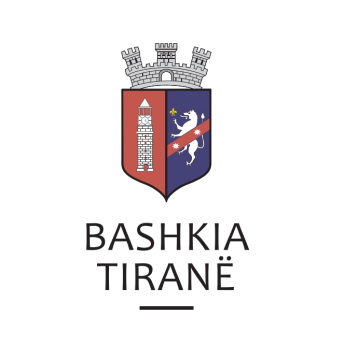      R  E  P U  B  L  I  K  A    E   S  H  Q  I  P  Ë  R  I  S  Ë
  BASHKIA TIRANË
DREJTORIA E PËRGJITHSHME PËR MARRËDHËNIET ME PUBLIKUN DHE JASHTË
DREJTORIA E KOMUNIKIMIT ME QYTETARËTLënda: Kërkesë për shpallje nga Gjykata Administrative e Shkallës së Parë Tiranë për znj. Viviana Toptani, z. Rafik Toptani dhe z. Ibrahim Toptani.Pranë Bashkisë Tiranë ka ardhur kërkesa për shpallje nga Gjykata Administrative e Shkallës së Parë Tiranë, me nr. 4910/348 regjistri, datë 06.02.2019, protokolluar në institucionin tonë me nr. 7345 prot., datë 13.02.2019.Ju sqarojmë se kjo gjykatë dërgon për shpallje njoftimin për gjykimin të çështjes civile me palë:Pala Paditëse:                    Genci CeliPalë e Paditur:                  ZVRPP Tiranë, etj.Person i tretë:                   Ministria e Arsimit Sportit dhe Rinisë, Viviana Toptani, Rafik                                            Toptani dhe Ibrahim Toptani.Objekt:                             Pavlefshmëri absolute e urdhërit për kalim në pronësi “shtet”Data dhe ora e seancës:    04.03.2019, ora 10:30Drejtoria e Komunikimit me Qytetarët ka bërë të mundur afishimin e shpalljes për znj. Viviana Toptani, z. Rafik Toptani dhe z. Ibrahim Toptani, në tabelën e shpalljeve të Sektorit të Informimit dhe Shërbimeve për Qytetarët pranë Bashkisë Tiranë.     R  E  P U  B  L  I  K  A    E   S  H  Q  I  P  Ë  R  I  S  Ë
  BASHKIA TIRANË
DREJTORIA E PËRGJITHSHME PËR MARRËDHËNIET ME PUBLIKUN DHE JASHTË
DREJTORIA E KOMUNIKIMIT ME QYTETARËTLënda: Kërkesë për shpallje nga Gjykata Administrative e Shkallës së Parë Tiranë për shoqërinë tregtare “Alb-Ducros MABA’ sh.p.k.Pranë Bashkisë Tiranë ka ardhur kërkesa për shpallje nga Gjykata Administrative e Shkallës së Parë Tiranë, me nr. 4910/348 regjistri, datë 06.02.2019, protokolluar në institucionin tonë me nr. 7345 prot., datë 13.02.2019.Ju sqarojmë se kjo gjykatë dërgon për shpallje njoftimin për gjykimin të çështjes civile me palë:Pala Paditëse:                    Bashkia VorëPalë e Paditur:                  Shoqëria tregtare “Alb-Ducros MABA’ sh.p.k..Person i tretë:                   MBZHR, MIE                                      Objekt:                             Ndryshim kontrateData dhe ora e seancës:    04.03.2019, ora 09:00Drejtoria e Komunikimit me Qytetarët ka bërë të mundur afishimin e shpalljes për shoqërinë tregtare “Alb-Ducros MABA’ sh.p.k., në tabelën e shpalljeve të Sektorit të Informimit dhe Shërbimeve për Qytetarët pranë Bashkisë Tiranë.     R  E  P U  B  L  I  K  A    E   S  H  Q  I  P  Ë  R  I  S  Ë
  BASHKIA TIRANË
DREJTORIA E PËRGJITHSHME PËR MARRËDHËNIET ME PUBLIKUN DHE JASHTË
DREJTORIA E KOMUNIKIMIT ME QYTETARËTLënda: Kërkesë për shpallje nga Gjykata Administrative e Shkallës së Parë Tiranë për Fondacionin për Kulturën dhe Artet “Fan Noli”.Pranë Bashkisë Tiranë ka ardhur kërkesa për shpallje nga Gjykata Administrative e Shkallës së Parë Tiranë, me nr. 5040/386 regjistri, datë 06.02.2019, protokolluar në institucionin tonë me nr. 7347 prot., datë 13.02.2019.Ju sqarojmë se kjo gjykatë dërgon për shpallje njoftimin për gjykimin të çështjes civile me palë:Pala Paditëse:                    Fondacionin për Kulturën dhe Artet “Fan Noli”Palë e Paditur:                  Këshilli i MinistravePerson i tretë:                   MTKRS                                      Objekt:                             Shfuqizim kontrateData dhe ora e seancës:    04.03.2019, ora 10:00Drejtoria e Komunikimit me Qytetarët ka bërë të mundur afishimin e shpalljes për Fondacionin për Kulturën dhe Artet “Fan Noli”, në tabelën e shpalljeve të Sektorit të Informimit dhe Shërbimeve për Qytetarët pranë Bashkisë Tiranë.     R  E  P U  B  L  I  K  A    E   S  H  Q  I  P  Ë  R  I  S  Ë
  BASHKIA TIRANË
DREJTORIA E PËRGJITHSHME PËR MARRËDHËNIET ME PUBLIKUN DHE JASHTË
DREJTORIA E KOMUNIKIMIT ME QYTETARËTLënda: Kërkesë për shpallje nga Gjykata Administrative e Shkallës së Parë Tiranë për znj. Bihter Toptani, z. Abaz Hamzaraj dhe z. Jusuf Hamzaraj.Pranë Bashkisë Tiranë ka ardhur kërkesa për shpallje nga Gjykata Administrative e Shkallës së Parë Tiranë, me nr. 4371/101/27/12/9 regjistri, datë 06.02.2019, protokolluar në institucionin tonë me nr. 7348 prot., datë 13.02.2019.Ju sqarojmë se kjo gjykatë dërgon për shpallje njoftimin për gjykimin të çështjes civile me palë:Pala Paditëse:                    Azmi Toptani etjPalë e Paditur:                  Këshilli i MinistravePerson i tretë:                   ATP                                      Data dhe ora e seancës:    04.03.2019, ora 09:30Drejtoria e Komunikimit me Qytetarët ka bërë të mundur afishimin e shpalljes për F znj. Bihter Toptani, z. Abaz Hamzaraj dhe z. Jusuf Hamzaraj, në tabelën e shpalljeve të Sektorit të Informimit dhe Shërbimeve për Qytetarët pranë Bashkisë Tiranë.     R  E  P U  B  L  I  K  A    E   S  H  Q  I  P  Ë  R  I  S  Ë
  BASHKIA TIRANË
DREJTORIA E PËRGJITHSHME PËR MARRËDHËNIET ME PUBLIKUN DHE JASHTË
DREJTORIA E KOMUNIKIMIT ME QYTETARËTLënda: Kërkesë për shpallje nga Gjykata e Apelit Administrativ Tiranë për z. Ardian Lekaj.Pranë Bashkisë Tiranë ka ardhur kërkesa për shpallje nga Gjykata e Apelit Administrativ Tiranë me nr. 11907/9112/4655/949/31 akti, datë 11.02.2019, protokolluar në Bashkinë Tiranë me nr. 7343 prot., datë 13.02.2019.Ju sqarojmë se kjo gjykatë dërgon shpallje se është zhvilluar gjykimi i çështjes civile që i përket:Paditës:                   INUK I paditur:                Njësia Adm.Udenisht, Bashkia Pogradec, Këshilli i Qarkut KorçëPerson i tretë:       ZVRPP Pogradec, shoqëria “Fisku” Construksion” sh.p.k. dhe                                Ardian LekajObjekti:               Konstatimin e pavlefshmërisë absolute të vendimit nr.31, datë                               07.08.2003 të KRRT, Qarku Korçë.Drejtoria e Komunikimit me Qytetarët ka bërë të mundur afishimin e shpalljes z. Ardian Lekaj, në tabelën e shpalljeve të Sektorit të Informimit dhe Shërbimeve për Qytetarët pranë Bashkisë Tiranë.     R  E  P U  B  L  I  K  A    E   S  H  Q  I  P  Ë  R  I  S  Ë
  BASHKIA TIRANË
DREJTORIA E PËRGJITHSHME PËR MARRËDHËNIET ME PUBLIKUN DHE JASHTË
DREJTORIA E KOMUNIKIMIT ME QYTETARËTLënda: Kërkesë për shpallje nga Gjykata e Rrethit Gjyqësor Elbasan për z. Lavdim Muca.Pranë Bashkisë së Tiranës kanë ardhur kërkesat për shpallje nga Gjykata Rrethit Gjyqësor Tiranë , me nr. 829 akti, datë 05.02.2019, protokolluar në Bashkinë Tiranë me nr. 7344 prot., datë 13.02.2019.Ju sqarojmë se kjo gjykatë dërgon për shpallje njoftimin për gjykimin të çështjes civile me palë:I dëmtuar Akuzues:        Lavdim Muca I Akuzuar:                     Agron MallutaObjekti:                         Veprën penale “shpifje”Drejtoria e Komunikimit me Qytetarët ka bërë të mundur afishimin e shpalljes për znj. Dhurata Sulstarova, në tabelën e shpalljeve të Sektorit të Informimit dhe Shërbimeve për Qytetarët pranë Bashkisë Tiranë.     R  E  P U  B  L  I  K  A    E   S  H  Q  I  P  Ë  R  I  S  Ë
  BASHKIA TIRANË
DREJTORIA E PËRGJITHSHME PËR MARRËDHËNIET ME PUBLIKUN DHE JASHTË
DREJTORIA E KOMUNIKIMIT ME QYTETARËTLënda: Kërkesë për shpallje nga Gjykata e Apelit Tiranë për z. Nasar Mulaj.Pranë Bashkisë Tiranë ka ardhur kërkesa për shpallje nga Gjykata e Apelit Tiranë, nr. 5277/2644 akti, datë 11.02.2019, protokolluar në Bashkinë Tiranë me nr. 7149 prot., datë 12.02.2019.Ju sqarojmë se kjo gjykatë dërgon për shpallje njoftimin për gjykimin të çështjes penale me palë:Kërkues:                 Prokuroria pranë Gjykatës Rr.Gjyqësor TiranëKallzues:                Komisioni Qendror i Zgjedhjeve  Të Kallzarit:            Besnik Cenko, Helidon Ormeni, Nasar Mulaj dhe Arjan Dauti    Objekti:                   Pushim çështje penale Data dhe ora e seancës:         23.02.2018, ora 11:45Drejtoria e Komunikimit me Qytetarët ka bërë të mundur afishimin e shpalljes për z. Nasar Mulaj në tabelën e shpalljeve të Sektorit të Informimit dhe Shërbimeve për Qytetarët pranë Bashkisë Tiranë.